ペット同伴宿泊滞在同意書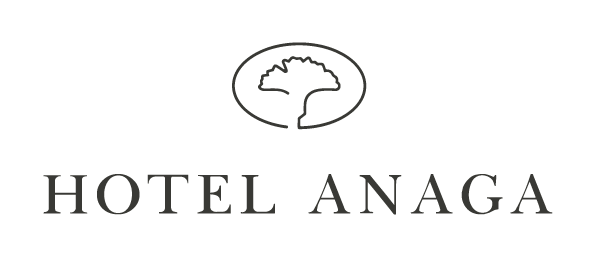 